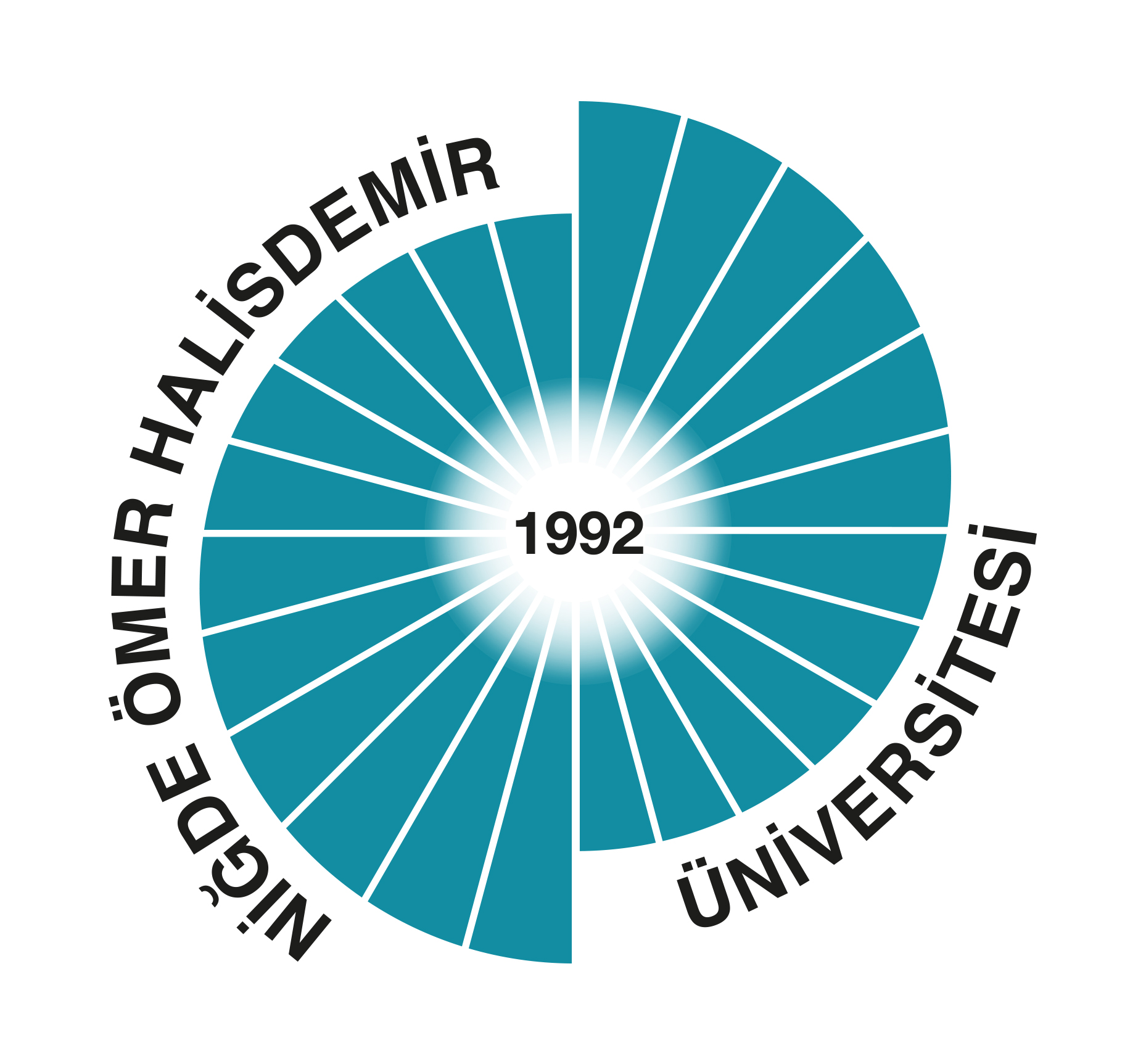 T.C.NİĞDE ÖMER HALİSDEMİR ÜNİVERSİTESİ REKTÖRLÜĞÜŞEHİRLERARASI GÖREVARAÇ TALEP FORMUSayı:										    Tarih: .. / .. / 20Konu:TALEP EDENNOT:  Talep görev tarihinden bir hafta önce İdari Mali İşler Daire Başkanlığına Doküman  Yönetim Sistemi üzerinden  gönderilecektir. Üst yazı gerekmemektedir. Varsa Yönetim Kurulu Kararı Eklenecektir. Birim Adı                              Birim Adı                              Birim Adı                              Sorumlu Kişi Adı Soyadı         Sorumlu Kişi Adı Soyadı         Sorumlu Kişi Adı Soyadı         Araç Talep GerekçesiAraç Talep GerekçesiAraç Talep GerekçesiGörevin Tarihleri ve SaatleriGörevin Tarihleri ve SaatleriGörevin Tarihleri ve SaatleriGörev Yeri ve GüzergâhıGörev Yeri ve GüzergâhıGörev Yeri ve GüzergâhıGörevli gidecek personel sayısıGörevli gidecek personel sayısıGörevli gidecek personel sayısı(                )(                )(                )                                                                                                                                 Yetkili Amir                                                                                                                                  Adı Soyadı                                                                                                                                      İmza                                                                                                                                 Yetkili Amir                                                                                                                                  Adı Soyadı                                                                                                                                      İmza                                                                                                                                 Yetkili Amir                                                                                                                                  Adı Soyadı                                                                                                                                      İmza                                                                                                                                 Yetkili Amir                                                                                                                                  Adı Soyadı                                                                                                                                      İmza                                                                                                                                 Yetkili Amir                                                                                                                                  Adı Soyadı                                                                                                                                      İmza                                                                                                                                 Yetkili Amir                                                                                                                                  Adı Soyadı                                                                                                                                      İmza                     (Bu Bölüm İdari ve Mali İşler Daire Başkanlığı Tarafından Doldurulacaktır.)                     (Bu Bölüm İdari ve Mali İşler Daire Başkanlığı Tarafından Doldurulacaktır.)                     (Bu Bölüm İdari ve Mali İşler Daire Başkanlığı Tarafından Doldurulacaktır.)                     (Bu Bölüm İdari ve Mali İşler Daire Başkanlığı Tarafından Doldurulacaktır.)                     (Bu Bölüm İdari ve Mali İşler Daire Başkanlığı Tarafından Doldurulacaktır.)                     (Bu Bölüm İdari ve Mali İşler Daire Başkanlığı Tarafından Doldurulacaktır.)UygundurUygun Değildirİptal Edildi  ise Gerekçe:                                                               UygundurUygun Değildirİptal Edildi  ise Gerekçe:                                                               UygundurUygun Değildirİptal Edildi  ise Gerekçe:                                                               UygundurUygun Değildirİptal Edildi  ise Gerekçe:                                                               UygundurUygun Değildirİptal Edildi  ise Gerekçe:                                                               YevmiyeliEk Masraf Var                                                                                                                             Onaylayan Amir										             Adı Soyadı						                                                                 İmza                                                                                                                              Onaylayan Amir										             Adı Soyadı						                                                                 İmza                                                                                                                              Onaylayan Amir										             Adı Soyadı						                                                                 İmza                                                                                                                              Onaylayan Amir										             Adı Soyadı						                                                                 İmza                                                                                                                              Onaylayan Amir										             Adı Soyadı						                                                                 İmza                                                                                                                              Onaylayan Amir										             Adı Soyadı						                                                                 İmza       ARAÇ BİLGİLERİ                     (Bu Bölüm Şoför Tarafından Doldurulacaktır.)      ARAÇ BİLGİLERİ                     (Bu Bölüm Şoför Tarafından Doldurulacaktır.)      ARAÇ BİLGİLERİ                     (Bu Bölüm Şoför Tarafından Doldurulacaktır.)      ARAÇ BİLGİLERİ                     (Bu Bölüm Şoför Tarafından Doldurulacaktır.)      ARAÇ BİLGİLERİ                     (Bu Bölüm Şoför Tarafından Doldurulacaktır.)      ARAÇ BİLGİLERİ                     (Bu Bölüm Şoför Tarafından Doldurulacaktır.)Şoför Adı         1İmzaİmzaŞoför Adı         2İmzaİmzaAracın PlakasıAracın PlakasıHareket Yeri	Hareket Yeri	Çıkış   Tarihi ve SaatiÇıkış   Tarihi ve Saati    ……/……/20                   ……/……/20                 Saati    ……/……  Saati    ……/……Dönüş Tarihi ve SaatiDönüş Tarihi ve Saati    ……/……/20                   ……/……/20                 Saati    ……/……  Saati    ……/……Çıkış   Km.Çıkış   Km.(                    )(                    )(                    )(                    )Dönüş Km.Dönüş Km.(                    )(                    )(                    )(                    )Toplam Km.Toplam Km.(                    )(                    )(                    )(                    )